Администрация Дзержинского района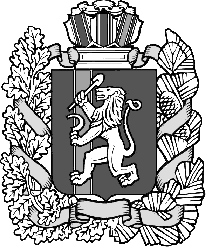 Красноярского краяПОСТАНОВЛЕНИЕс.Дзержинское19.01.2017										№ 19-пОб определении единой теплоснабжающей организации для централизованных систем теплоснабженияВ соответствии с Федеральным законом от 06.10.2003 №131-ФЗ «Об общих принципах организации местного самоуправления в Российской Федерации», Федеральным законом от 27.07.2010 №190-ФЗ «О теплоснабжении», в целях определения единой теплоснабжающей организации для централизованных систем теплоснабжения муниципального образования Дзержинский район, руководствуясь ст. 33, 35 Устава района, ПОСТАНОВЛЯЮ:1. Определить единую теплоснабжающую организацию для централизованной системы теплоснабжения села Дзержинское Дзержинского района общество с ограниченной ответственностью «Феникс» (далее- ООО «Феникс»).Наделить ООО «Феникс» статусом единой теплоснабжающей организацией, осуществляющей централизованной теплоснабжение на территории села Дзержинское Дзержинского района. Установить зону деятельности единой теплоснабжающей организации в границах села Дзержинского.2. Определить единую теплоснабжающую организацию для централизованной системы теплоснабжения села Усолка Дзержинского района ООО «Феникс».Наделить ООО «Феникс» статусом единой теплоснабжающей организацией, осуществляющей централизованной теплоснабжение на территории села Усолка Дзержинского района. Установить зону деятельности единой теплоснабжающей организации в границах села Усолка.3. Признать утратившим силу Постановление Администрации Дзержинского района № 448-п от 30.07.2015г.4. Опубликовать настоящее постановление на официальном сайте администрации Дзержинского района в сети Интернет, в районной газете «Дзержинец».5. Контроль, за исполнением постановления возложить на заместителя главы района по сельскому хозяйству и оперативному управлению Сухарева С.Н.6. Постановление вступает в силу в день, следующий за днем его официального опубликования, и применяется к правоотношениям, возникшим с 1 января 2017 года.Глава района								Д.Н. Ашаев